Beitrittserklärung zum Verein Schaulust e.V.         (Stand 01.07.2021)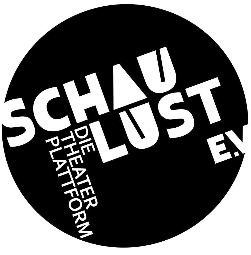 Hiermit erkläre ich ab ___________ meinen Beitritt als Mitglied im Verein Schaulust e.V. in Bayreuth.Name:Vorname:E-Mail:□  Aktives Mitglied (4 €)                    □ Förderndes Mitglied (2,50 €)
Durch meine Unterschrift erkenne ich die Satzung des Vereins an. Die Informationen zum Datenschutz habe ich zur Kenntnis genommen und akzeptiert. Ich akzeptiere meine Aufnahme in den Newsletter-Verteiler des Vereins.Die Mitgliedschaft gilt bis zum Ende des Geschäftsjahres des Vereins. Die Mitgliedschaft muss zum Beginn eines jeden Geschäftsjahres erneuert werden. Die Mitgliedschaft beginnt mit der Entrichtung des Jahres-Mitgliedsbeitrags.________________________________________________________________________Ort, Datum                		Unterschrift des Mitglieds (der/des gesetzl. Vertreter/s)□  gezahlt via Überweisung                □ Barzahlung vor OrtEine große Hilfe für Veröffentlichungen wäre für uns noch die folgende Einwilligung:Einwilligung in die Veröffentlichung von PersonenbildnissenIch erteile meine ausdrückliche Einwilligung, dass Foto-und Videoaufnahmen von meiner Person bei Veranstaltungen angefertigt und auf der Webseite des Vereins und den Social-Media-Auftritten des Vereins sowie in regionalen Presseerzeugnissen veröffentlicht werden dürfen. Ich bin darauf hingewiesen worden, dass auch ohne meine ausdrückliche Einwilligung Foto- und Videoaufnahmen von meiner Person im Rahmen der Teilnahme an öffentlichen Veranstaltungen des Vereins gefertigt und im Rahmen der Öffentlichkeitsarbeit veröffentlicht werden dürfen. Dies gilt nicht für Minderjährige. Mir ist bewusst, dass die Fotos und Videos von meiner Person bei der Veröffentlichung im Internet oder in sozialen Netzwerken weltweit abrufbar sind. Eine Weiterverwendung und/oder Veränderung durch Dritte kann hierbei nicht ausgeschlossen werden. Soweit die Einwilligung nicht widerrufen wird, gilt sie zeitlich unbeschränkt. Die Einwilligung kann mit Wirkung für die Zukunft widerrufen werden. Der Widerruf der Einwilligung muss in Textform (Brief oder E-Mail) gegenüber dem Vorstand erfolgen. Eine vollständige Löschung der veröffentlichten Fotos und Videoaufzeichnungen im Internet kann durch den Verein nicht sichergestellt werden, da z. B. andere Internetseiten die Fotos kopiert oder verändert haben könnten. Der Verein kann nicht haftbar gemacht werden für Art und Form der Nutzung durch Dritte wie z. B. für das Herunterladen von Fotos und Videos und deren anschließende Nutzung und Veränderung.
________________________________________________________________________Ort, Datum                		Unterschrift des Mitglieds (der/des gesetzl. Vertreter/s)DatenschutzerklärungWir möchten Sie darüber informieren, dass die von Ihnen in Ihrer Beitrittserklärung angegebenen Daten über Ihre persönlichen und sachlichen Verhältnisse (sogenannte personenbezogene Daten) auf Datenverarbeitungssystemen des Schaulust e.V. gespeichert und für Verwaltungszwecke des Vereins verarbeitet und genutzt werden.Der Schaulust e.V. nutzt die angegebene E-Mail-Adresse zum Zwecke der Kommunikation. Eine Übermittlung der E-Mail-Adresse an Dritte ist dabei ausgeschlossen. Verantwortliche Stelle im Sinne des § 3 (7) BDSG bzw. Art. 4 lit. 7. DSGVO ist dabei der Schaulust e.V.Wir sichern Ihnen zu, Ihre personenbezogenen Daten vertraulich zu behandeln und nicht an Stellen außerhalb des Schaulust e.V. weiterzugeben. Sie können jederzeit schriftlich Auskunft über die bezüglich Ihrer Person gespeicherten Daten erhalten und Korrektur verlangen, soweit die beim Schaulust e.V. gespeicherten Daten unrichtig sind. Sollten die gespeicherten Daten für die Abwicklung der Geschäftsprozesse des Schaulust e.V. nicht erforderlich sein, so können Sie auch eine Sperrung, gegebenenfalls auch eine Löschung Ihrer personenbezogenen Daten verlangen.Nach einer Beendigung der Mitgliedschaft werden Ihre personenbezogenen Daten gelöscht, soweit sie nicht, entsprechend der steuerrechtlichen Vorgaben, aufbewahrt werden müssen. Das Newsletterabonnement bleibt bis Widerruf bestehen. Die Kündigung des Newsletters erfolgt durch eine formlose Mail an info@schaulustev.de.Eine Nutzung Ihrer personenbezogenen Daten durch den Schaulust e.V. für Werbezwecke findet nicht statt.BetroffenenrechteNach der Datenschutzgrundverordnung stehen Ihnen folgende Rechte zu:Werden Ihre personenbezogenen Daten verarbeitet, so haben Sie das Recht Auskunft über die zu Ihrer Person gespeicherten Daten zu erhalten (Art. 15 DS-GVO).Sollten unrichtige personenbezogene Daten verarbeitet werden, steht Ihnen ein Recht auf Berichtigung zu (Art. 16 DS-GVO).Liegen die gesetzlichen Voraussetzungen vor, so können Sie die Löschung oder Einschränkung der Verarbeitung verlangen sowie Widerspruch gegen die Verarbeitung einlegen (Art. 17, 18, 21 DS-GVO).Wenn Sie in die Datenverarbeitung eingewilligt haben oder ein Vertrag zur Datenverarbeitung besteht und die Datenverarbeitung mit Hilfe automatisierter Verfahren durchgeführt wird, steht Ihnen ggf. ein Recht auf Datenübertragbarkeit zu (Art. 20 DS-GVO).Ferner haben Sie ein Beschwerderecht bei dem Bayerischen Landesbeauftragten für den Datenschutz.Nur bei Einwilligung in die Veröffentlichung von Personenbildnissen:HinweiseInformationen im Internet sind weltweit zugänglich und können mit Suchmaschinen gefunden und mit anderen Informationen verknüpft werden, woraus sich unter Umständen Persönlichkeitsprofile über mich erstellen lassen. Ins Internet gestellte Informationen, einschließlich Fotos, können problemlos kopiert und weiterverbreitet werden. Es gibt spezialisierte Archivierungsdienste, deren Ziel es ist, den Zustand bestimmter Websites zu bestimmten Terminen dauerhaft zu dokumentieren. Dies kann dazu führen, dass im Internet veröffentlichte Informationen auch nach ihrer Löschung auf der Ursprungs-Seite weiterhin andernorts aufzufinden sind.Diese Einwilligung ist freiwillig. Das Mitglied kann sie ohne Angabe von Gründen verweigern, ohne dass es deswegen Nachteile zu befürchten hätte. Das Mitglied kann diese Einwilligung zudem jederzeit in Textform (z. B. Brief, E-Mail, Fax) für die Zukunft widerrufen. Gleichwohl kann eine generelle Löschung des veröffentlichten Bildmaterials aus dem Internet nicht garantiert werden, da z. B. Suchmaschinen das Bildmaterial in ihren Index aufgenommen haben oder Dritte das Bildmaterial unbefugt kopiert oder verändert haben könnten.Kategorien von Empfängern der personenbezogenen DatenDas Bildmaterial wird an die Nutzer im Rahmen der Einwilligung weitergegeben. Ferner wird das Bildmaterial ggf. zur Erstellung und Veröffentlichung von Print (-Publikationen) an die beauftragten Agenturen weitergegeben. Im Rahmen des Uploads des Bildmaterials in soziale Netzwerke wird das Bildmaterial an die betreffenden Anbieter der sozialen Netzwerke weitergegeben.Dauer der Speicherung der personenbezogenen DatenDas Bildmaterial wird vorbehaltlich eines Widerrufs der Einwilligung des/der Betroffenen auf unbestimmte Zeit gespeichert.Widerrufsrecht bei EinwilligungenDie Einwilligung zur Verarbeitung des Bildmaterials kann jederzeit mit Wirkung für die Zukunft widerrufen werden. Der Widerruf muss in Textform (z. B. per E-Mail an info@schaulustev.de) erfolgen.